НАРУЧИЛАЦКЛИНИЧКИ  ЦЕНТАР ВОЈВОДИНЕул. Хајдук Вељкова бр. 1, Нови Сад(www.kcv.rs)ОБАВЕШТЕЊЕ О ЗАКЉУЧЕНИМ УГОВОРИМА У  ПОСТУПКУ ЈАВНЕ НАБАВКЕ БРОЈ 30-16-OВрста наручиоца: ЗДРАВСТВОВрста предмета: Опис предмета набавке, назив и ознака из општег речника набавке: Набавка галенских лекова који се употребљавају у хуманој медицини, за потребе Клиничког центра Војводине.Јавна набавка је подељена у четири партије:Hydrogenii peroxydiAcidi boriciEthacridini lactatisAethanolum dilutum33600000 – Фармацеутски производиУговорена вредност: без ПДВ-а 4.848.800,00   динара, односно 5.333.860,00 динара са ПДВ-омКритеријум за доделу уговора: најнижа понуђена ценаБрој примљених понуда: 2Понуђена цена: Највиша: 4.848.800,00   динараНајнижа: 4.226.000,00   динараПонуђена цена код прихваљивих понуда:Највиша: 4.848.800,00 динара Најнижа: 4.848.800,00 динараДатум доношења одлуке о додели уговора: 08.03.2016.Датум закључења уговора: 28.03.2016.Основни подаци о добављачу:,,Апотека Ниш“, Бул. Др Зорана Ђинђића бр. 6, НишНапомена: Све партије у овом поступку јавне набавке је добио један понуђач.Период важења уговора: До дана у којем добављач у целости испоручи наручиоцу добра која су предмет овог уговора у максималној вредности до износа из члана 2. овог уговора, односно најдуже годину дана од дана закључења овог уговора.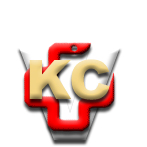 КЛИНИЧКИ ЦЕНТАР ВОЈВОДИНЕ21000 Нови Сад, Хајдук Вељка 1, Србија,телефон: + 381 21 487 22 05; 487 22 17; фаx : + 381 21 487 22 04; 487 22 16www.kcv.rs, e-mail: uprava@kcv.rs, ПИБ:101696893